Syndicat des responsables de service de garde en milieu familial de RSG-CSN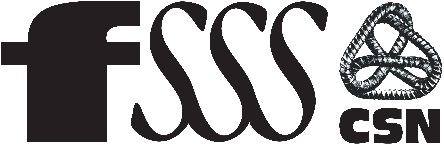 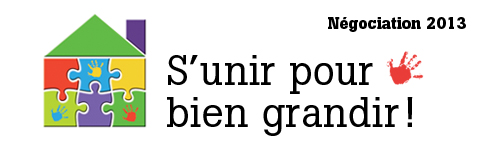 Avis écrit de prise d’APSS (vacances) pour 2 jours et moins(Avis écrit 15 jours avant la date de fermeture)Identification de la RSGIdentification de la RSGPrénom et nomPériode de fermeture prévueDate de fermeture ; ___________________________________________________________ Date de fermeture ; ___________________________________________________________ Veuillez noter que je me prévaudrai des dispositions prévues à l’entente collective en matière d’absence de prestation de services subventionnées (APSS). Par conséquent, le service de garde sera fermé tel qu’indiqué ci-dessus : Veuillez noter que je me prévaudrai des dispositions prévues à l’entente collective en matière d’absence de prestation de services subventionnées (APSS). Par conséquent, le service de garde sera fermé tel qu’indiqué ci-dessus : Veuillez noter que je me prévaudrai des dispositions prévues à l’entente collective en matière d’absence de prestation de services subventionnées (APSS). Par conséquent, le service de garde sera fermé tel qu’indiqué ci-dessus : XSignature de la RSGDate de l’avis remis aux parentsJ’atteste avoir lu l’avis écrit de prise d’APSS (vacances) pour 2 jours et moins_________________________________________         ________________________________________                        Nom de l’enfant                                                                    Signature du parent_________________________________________         ________________________________________                        Nom de l’enfant                                                                    Signature du parent_________________________________________         ________________________________________                        Nom de l’enfant                                                                    Signature du parent_________________________________________         ________________________________________                        Nom de l’enfant                                                                    Signature du parent_________________________________________         ________________________________________                        Nom de l’enfant                                                                    Signature du parent_________________________________________         ________________________________________                        Nom de l’enfant                                                                    Signature du parent_________________________________________         ________________________________________                        Nom de l’enfant                                                                    Signature du parent_________________________________________         ________________________________________                        Nom de l’enfant                                                                    Signature du parent_________________________________________         ________________________________________                        Nom de l’enfant                                                                    Signature du parent